Ausrüstungsmiete zur AbholungDie angegebenen Preise gelten für Mitglieder der Sektion Wiesbaden und benachbarter Sektionen. Für Nichtmitglieder erhöhen sich die Leihgebühren um 50 %.Es ist nur möglich, jeweils ein Stück eines Gegenstandes pro Mitglied auszuleihen. Sie können hier jedoch die Mitgliedsnummern von bis zu 3 weiteren Mitgliedern angeben, für die Gegenstände ausgeliehen werden sollen:Ich miete von der Sektion Wiesbaden die unten aufgeführten Gegenstände. Ich weiß, dass die Gebühr keine Benutzungs-, sondern eine Mietgebühr ist, die auch im Nachhinein (bei Nichtabholung) erhoben wird. Ich hafte für Beschädigung oder Verlust der ausgeliehenen Gegenstände. Bei Unfall oder Nichtfunktion der Gegenstände verzichte ich auf die Geltendmachung von Schadenersatzansprüchen gegen die Sektion Wiesbaden, soweit der Schaden nicht durch bestehende Haftpflichtversicherungen abgedeckt ist und es sich um leichte Fahrlässigkeit handelt.Bitte bei der Rubrik Summe keine Einträge machen. Verleih Wochenweise.Beachten Sie bitte, dass bei verspäteter Rückgabe Überziehungsgebühren (Kosten der Überziehungswoche + 50 % Überziehungsgebühr)  fällig werden!Bitte bringen Sie bei Abholung ihren Mitgliedsausweis bzw. bei Nichtmitgliedern ihren Personalausweis mit.Sektion Wiesbaden des Deutschen AlpenvereinsE-Mail: materialverleih@dav-wiesbaden.deVerleih und Rückgabe nur Mittwochs 15 – 19 Uhr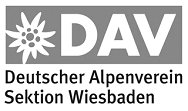 Mitgl.-Nr.:Geb.-Tag (TT-MM-JJJ)Mitgl.-Nr.:Geb.-Tag (TT-MM-JJJ)Mitgl.-Nr.:Geb.-Tag (TT-MM-JJJ)Mitgl.-Nr.:Geb.-Tag (TT-MM-JJJ)Stck.Art.Nr.Gegenstand€ /WocheSummeSteinschlagschutzhelm5,00Kinderhelm2,50Kinderkomplettgurt     (Sitzgurt mit Brustgurt und Einbindeband)5,00Hüftgurt                     (Sitzgurt)5,00Brustgurt incl. Einbindeband2,50Klettersteigset  (ohne Gurt / Helm),(Ihr Gewicht…..…………………5,00Bandschlinge Länge 1,10 m1,00Sicherungsset      (2 Karabiner, Abseilachter, Kurzprusik) 5,00Grödel                (Paar, Kurzsteigeisen)2,50Steigeisen mit Antistollplatte / Schnellbefestigung / Riemenbef.5,00Steigeisen ohne Antistollplatte / Schnellbefestigung / Riemenbef. 5,00Eispickel        (Länge ca. 50, 60, 67, 75 cm bitte angeben) 5,00Schneeschaufel 3,00Lawinensonde  2,50Verschüttetensuchgerät     (LVS) ohne Batterien  (Pieps DSP)15,00Kaution für LVS-Gerät50,00Steighilfe f. Touren Ski2,50Schneeschuhe Herren    (bis ca.90 kg )              20 x 61 cm15,00Schneeschuhe Damen   (bis ca.80 kg )              20 x 56 cm15,00Schneeschuhe Kinder    (bis ca.41 kg ) 8- 10 J.  18 x 43 cm  10,00gesamtAbholdatum:Abholdatum:Rückgabedatum:Rückgabedatum:Name:Vorname:Vorname:Tel.-Nr.E-Mail:E-Mail:Bezahlt nein / jaErledigtErledigtReserv.Unterschrift geben Sie bei Abholung hier:Unterschrift geben Sie bei Abholung hier:Unterschrift geben Sie bei Abholung hier:Unterschrift geben Sie bei Abholung hier:Unterschrift geben Sie bei Abholung hier:Unterschrift geben Sie bei Abholung hier: